Supplemental Material For:The ribonuclease activity of Csm6 of the Type III-A CRISPR-Cas System is needed for CRISPR-Cas immunityKawanda Foster1, Joshua Kalter2, Walter Woodside1, Rebecca M. Terns3 and Michael P. Terns1,2,4*1Department of Microbiology,2Department of Biochemistry and Molecular Biology,3Office for Proposal Enhancement,4Department of Genetics, University of Georgia, Athens, GA 30602, USA;*Corresponding author: Michael P. Terns, mterns@uga.eduTable S1: RNA and DNA substrates used in this studyTable S2: Oligonucleotides used for mutagenesisFigure S1: Purification of tagged Csm proteins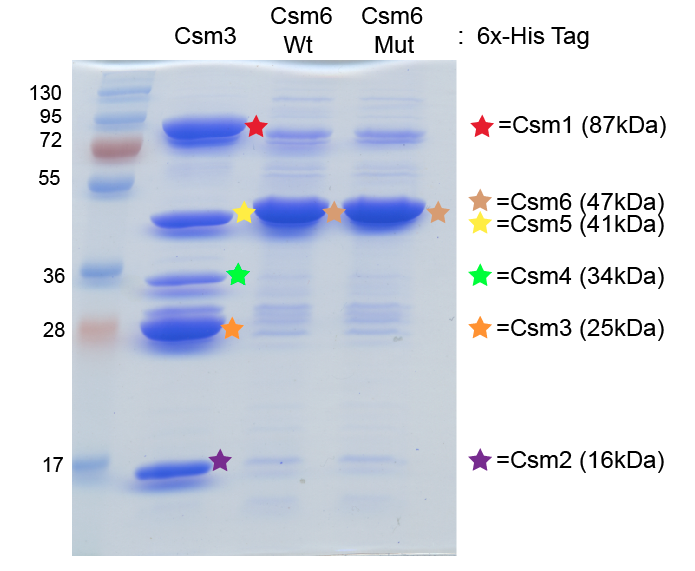 Purification of Csm proteins using co-expression plasmids than result in expression of a 6x-Histidine tag on either Csm3 (lane 1) or Csm6 (lanes 2 and 3) following separation by SDS-PAGE and Coomassie blue staining.  In all sampes Csm1-6 proteins are co-expressed. The first lane shows that Csm1-5 proteins co-purify when His-tagged Csm3 is affinity purified. Lanes 2 and 3 show that no additional Csm proteins co-purify with His-tagged Csm6.  The identities of the proteins in each major band were determined by mass spectrometry.NameAssociated Figure(s)Sequence (5’-3’)RNA11,3,4CCCCCCCCCCAUGAUGAUGRNA21UUGUAGUAUGCGGUCCUUGCGGCUGAGAGCACUUCAGRNA31CUGAAGUGCUCUCAGCCGCAAGGACCGCAUACUACAADNA11CTGAAGTGCTCTCAGCCGCAAGGACCGCATACTACAADNA21TTGTAGTATGCGGTCCTTGCGGCTGAGAGCACTTCAGRNA42AUUGAAAGUUGUAGUAUGCGGUCCUUGCGGCUGAGAGCACUUCAGUCGUUAUCUCUUACGAAGUCUURNA52-4GUUACAAUAAGACCAAAAUAGAAUUGAAAGRNA63AUGAGUAUUCAACAUUUCCGUGUCGCCCUUAUUCCCURNA73 & 4AUUGAAAGUUGUAGUAUGCGGUCCUUGCGGCUGAGAGCAOligoAlterationSequence (5’-3’)LLACsm6H360A-FP (2771)Csm6 H360AAGGACCGCAATAAAGTTGCAGCAAGTCTGCAGGCATTTGACLLACsm6H360A-RP (2772)Csm6 H360AGTCAAATGCCTGCAGACTTGCTGCAACTTTATTGCGGTCCTSEPCsm6H369A-FP (2767)Csm6 H369ACCTGCGTAATAGCATTGCCGCAAACCTGGATACCCTGAACSEPCsm6H369A-RP (2768)Csm6 H369AGTTCAGGGTATCCAGGTTTGCGGCAATGCTATTACGCAGGAIOCsm6_Tag/Mut#1 (3672)LLA H360A &/or tagACTGGAAGAACTGAAATAACCTAGGCGCTTCAACGGAACGAIOCsm6_Tag/Mut#2 (3673)LLA H360A &/or tagAACTGCGCTAATCAGGATTTTCATACCGCTGCTTCCATGGTGGTGATGATGATGCATTATTTACCTCCTTTATCCATGAIOCsm6_Tag/Mut#3 (3674)LLA H360A &/or tagATGAAAATCCTGATTAGCGCAGTTAIOCsm6_Tag/Mut#4 (3675)LLA H360A &/or tagTGCAACTTTATTGCGGTCCTAIOCsm6_Tag/Mut#5 (3676)LLA H360A &/or tagACCGCAATAAAGTTGCAGCAAGTCTGCAGGCATTTGACAIOCsm6_Tag/Mut#6 (3677)LLA H360A &/or tagGTTTTCCATGAGCAAACTGAAACGTTTTCATCGCTCTGGAGTGACsm6_Del_InvPCR#1 (4419)SEP & STH Csm6 delTGCCCTACTTGGTCTCCGAGACCsm6_Del_InvPCR#2 (4420)SEP & STH Csm6 delCTCGAGAGGTTACAGCCTGCATAATGSTHCsm6H347A-FP (2769)Csm6 H347ACAGCCGTAATAAAGTTGCCGCAAGCCTGAGTCCGCTGSTHCsm6H347A-RP (2770)Csm6 H347ACAGCGGACTCAGGCTTGCGGCAACTTTATTACGGCTGWW_LLAAIO_mut2R (3186)LLA H13A/D14AGTGCCACGATAGATAATTTTGCCAATAGCAGCCAGCAGGCTACCACAAACCWW_LLAAIO_mut3F (3187)LLA H13A/D14AATTGGCAAAATTATCTATCGTGGCACWW_LLAAIO_mut4R (3188)LLA & D576A/D577ACGCCACCGGCATAAATAACWW_LLAAIO_mut5F (3189)LLA D576A/D577AGTTATTTATGCCGGTGGCGCCGCCCTGTTTATGATTGGTGCATGGCP1_revision (3197)LLA H13A/D14A & D576A/D577AAAGCAACCTCGAGGCTGTGGTCTAP6_revision (3198)LLA H13A/D14AAAAAGCCATATGTTAGCGTTCACGSthSOE_P1 for (3892)STH H15A/D16A  & D575A/D576AGGGAGAGGATCCATAAAGGAGGSthSOE_P2 rev (3893)STH H15A/D16ATGCACGCTGAATAACTTTACCAATGGCTGCCAGCAGTGCACCATAGAACAGSthSOE_P3 for (3894)STH H15A/D16AATTGGTAAAGTTATTCAGCGTGCASthSOE_P4 rev (3895)STH D575A/D576AACCACCGGCATAGATAATGGASthSOE_P5 for (3896)STH D575A/D576ATCCATTATCTATGCCGGTGGTGCAGCAGTTTTTGCAATTGGTAGCTGGCSthSOE_P6 rev (3897)STH H15A/D16A & D575A/D576ACGCAGCCATATGTTAATCTTTACGSep csm1F (5043)SEP H14A/D15A & D586A/D587ACCTCTAGTGGCTGGCTAAGSep csm1R (5044)SEP H14A/D15A & D586A/D587ACGCAGCCATATGTTAGTCGSep ggdd F (5045)SEP D586A/D587AGCAGCACTGTTTCTGATTGGTGCATGGSep ggdd R (5046)SEP D586A/D587ATCCGCCACTATAAATTGCGGTAASep hd F (5047)SEP H14A/D15AGCAGCAATTGGCAAAATTATCTATCGTAGCGSep hd R (5048)SEP H14A/D15ACAGCAGGCTGCCATACAT